Health and Safety Policy Statement The goals of our business are  To prevent all accidents at the workplace.To provide a safe and healthy working environment.To eliminate the use of products and practices that is found to have an adverse effect on people, equipment or the environment. We are a committed to provide safe and healthy working conditions for the prevention of work related injury and ill health across all aspects of the business.Consortio Security will achieve our goals by regular reviews of the working environment and empowerment of every staff member, promoting ownership of an individual’s responsibilities to OH&S throughout the business. We will ensure that Health and Safety is maintained as of the core values (caring for our employees) defining the Consortio Security Brand in our organisation.We will develop a policy of co-operation between clients, suppliers, employees and other stakeholders to support our compliance with HSE legislation.We will use this co-operation to build a clear structure, effective communication and identifiable training.We will record the results of risk assessments and of arrangements for the effective planning, organisation, control, monitoring and review of the preventative and protective measures.We will improve our OHS performance by setting objectives.We are committed to fulfilling our legal requirements and other requirements.We are committed to eliminating hazards and reducing OH&S risks.We are committed to continually improve the OH&S management system.We regularly consult with our workforce through our workers representative and by direct approach linked to our open door policy.This policy statement will be reviewed annually by the senior management of the Consortio Security Ltd and the workers representative.Health & Safety will NEVER be compromised for any other objective.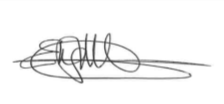 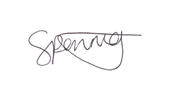 Earl Knight                                                                    Approved by Sharni Penny                      Chief Executive Officer                                                 Workers RepresentativeMarch 2020 